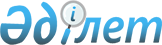 Об установлении квоты рабочих мест для трудоустройства граждан из числа молодежи, потерявших или оставшихся до наступления совершеннолетия без попечения родителей, являющихся выпускниками организаций образования, лиц, освобожденных из мест лишения свободы, лиц, состоящих на учете службы пробации в Коргалжынском районе на 2019 годПостановление акимата Коргалжынского района Акмолинской области от 28 ноября 2018 года № А-11/212. Зарегистрировано Департаментом юстиции Акмолинской области 29 ноября 2018 года № 6870
      В соответствии с подпунктом 2) пункта 1 статьи 18 Уголовно-исполнительного кодекса Республики Казахстан от 5 июля 2014 года, подпунктами 7), 8) и 9) статьи 9, подпунктами 2), 3) и 4) пункта 1 статьи 27 Закона Республики Казахстан от 6 апреля 2016 года "О занятости населения", приказом Министра здравоохранения и социального развития Республики Казахстан от 26 мая 2016 года № 412 "Об утверждении Правил квотирования рабочих мест для трудоустройства граждан из числа молодежи, потерявших или оставшихся до наступления совершеннолетия без попечения родителей, являющихся выпускниками организаций образования, лиц, освобожденных из мест лишения свободы, лиц, состоящих на учете службы пробации" (зарегистрирован в Реестре государственной регистрации нормативных правовых актов № 13898), акимат Коргалжынского района ПОСТАНОВЛЯЕТ:
      1. Установить квоту рабочих мест для трудоустройства граждан из числа молодежи, потерявших или оставшихся до наступления совершеннолетия без попечения родителей, являющихся выпускниками организаций образования в Коргалжынском районе на 2019 год, согласно приложению 1 к настоящему постановлению.
      2. Установить квоту рабочих мест для трудоустройства лиц, освобожденных из мест лишения свободы в Коргалжынском районе на 2019 год, согласно приложению 2 к настоящему постановлению.
      3. Установить квоту рабочих мест для трудоустройства лиц, состоящих на учете службы пробации в Коргалжынском районе на 2019 год, согласно приложению 3 к настоящему постановлению.
      4. Контроль за исполнением настоящего постановления возложить на заместителя акима Коргалжынского района Г-С. Мухамедди.
      5. Настоящее постановление вступает в силу со дня государственной регистрации в Департаменте юстиции Акмолинской области и вводится в действие со дня официального опубликования. Квота рабочих мест для трудоустройства граждан из числа молодежи, потерявших или оставшихся до наступления совершеннолетия без попечения родителей, являющихся выпускниками организаций образования в Коргалжынском районе на 2019 год Квота рабочих мест для трудоустройства лиц, освобожденных из мест лишения свободы в Коргалжынском районе на 2019 год Квота рабочих мест для трудоустройства лиц, состоящих на учете службы пробации в Коргалжынском районе на 2019 год
					© 2012. РГП на ПХВ «Институт законодательства и правовой информации Республики Казахстан» Министерства юстиции Республики Казахстан
				
      Аким
Коргалжынского района

Б.Гайса
Приложение 1
к постановлению акимата
Коргалжынского района
от 28 ноября 2018 года
№ А-11/212
№
Наименование организации
Списочная численность работников
Размер квоты (%)
1
Государственное казенное коммунальное предприятие "Коргалжынская районная центральная больница" при управлении здравоохранения Акмолинской области
147
0,7Приложение 2
к постановлению акимата
Коргалжынского района
от 28 ноября 2018 года
№ А-11/212
№
Наименование организации
Списочная численность работников
Размер квоты (%)
1
Государственное учреждение "Аппарат акима Коргалжынского сельского округа Коргалжынского района"
15
6,7Приложение 3
к постановлению акимата
Коргалжынского района
от 28 ноября 2018 года
№ А-11/212
№
Наименование организации
Списочная численность работников
Размер квоты (%)
1
Коммунальное государственное предприятие на праве хозяйственного ведения "Орлеу" Акимата Коргалжынского района
26
3,8